แบบคำขอรับการประเมินตำราโดยผู้ทรงคุณวุฒิ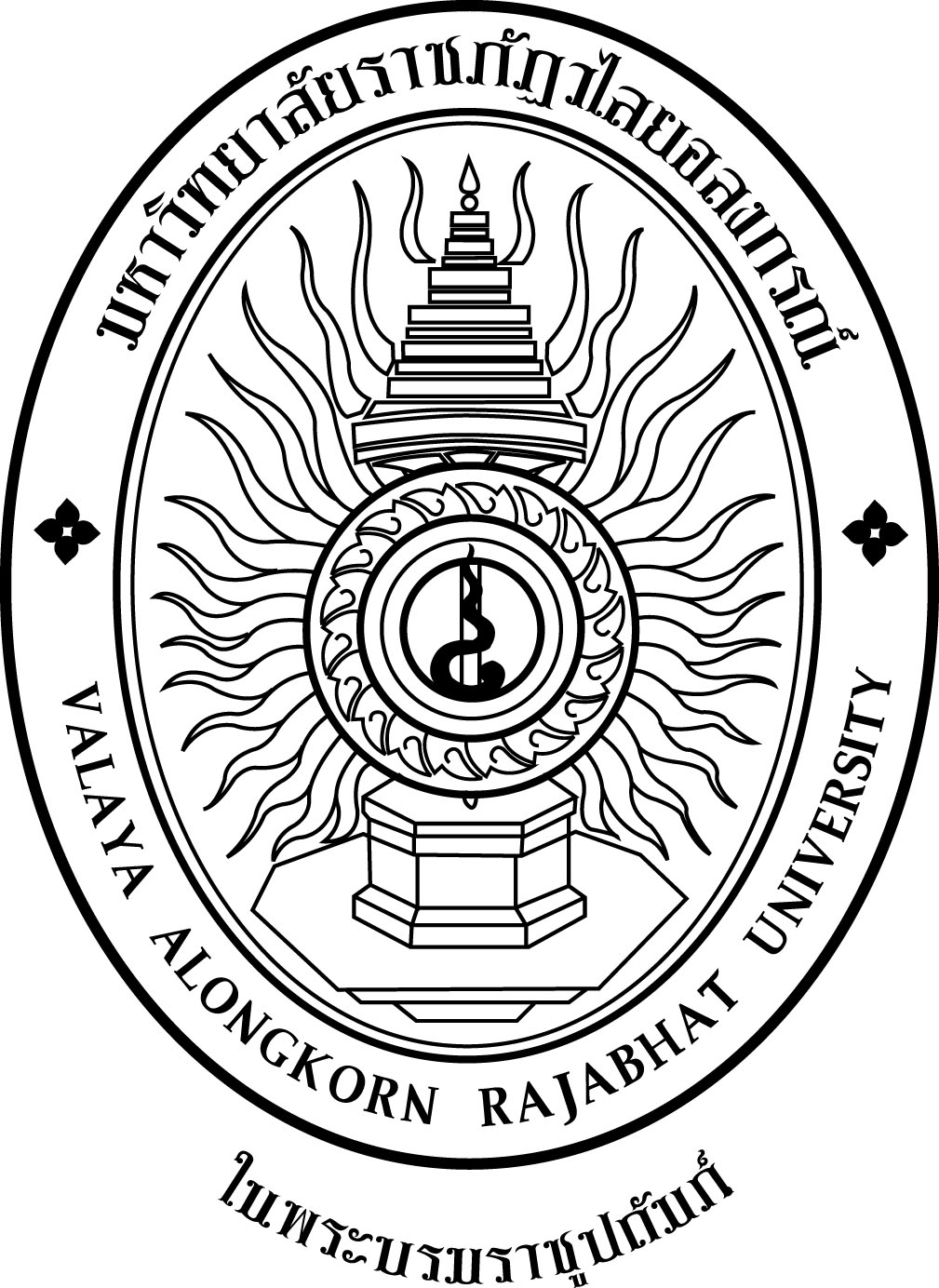 มหาวิทยาลัยราชภัฏวไลยอลงกรณ์ ในพระบรมราชูปถัมภ์ จังหวัดปทุมธานีชื่อผู้เสนอ  ........................................................................ชื่อผู้เสนอ  ........................................................................ชื่อผู้เสนอ  ........................................................................ตำแหน่งทางวิชาการ .................................................ตำแหน่งทางวิชาการ .................................................ตำแหน่งทางวิชาการ .................................................สังกัดหลักสูตร ..................................................................สังกัดหลักสูตร ..................................................................สังกัดหลักสูตร ..................................................................สาขาวิชา ....................................................................สาขาวิชา ....................................................................สาขาวิชา ....................................................................คณะ........................................................................................................คณะ........................................................................................................คณะ........................................................................................................คณะ........................................................................................................คณะ........................................................................................................คณะ........................................................................................................ตำรา  เรื่อง ................................................................................................................................................................ตำรา  เรื่อง ................................................................................................................................................................ตำรา  เรื่อง ................................................................................................................................................................ตำรา  เรื่อง ................................................................................................................................................................ตำรา  เรื่อง ................................................................................................................................................................ตำรา  เรื่อง ................................................................................................................................................................ ใหม่                        ปรับปรุง ใหม่                        ปรับปรุง ใหม่                        ปรับปรุง ใหม่                        ปรับปรุง ใหม่                        ปรับปรุงใช้ประกอบการเรียนการสอน ในภาคการศึกษาที่.................. ปีการศึกษา.......................ใช้ประกอบการเรียนการสอน ในภาคการศึกษาที่.................. ปีการศึกษา.......................ใช้ประกอบการเรียนการสอน ในภาคการศึกษาที่.................. ปีการศึกษา.......................ใช้ประกอบการเรียนการสอน ในภาคการศึกษาที่.................. ปีการศึกษา.......................ใช้ประกอบการเรียนการสอน ในภาคการศึกษาที่.................. ปีการศึกษา.......................กรณีตำราเป็นส่วนหนึ่งของรายวิชาที่สอนโปรดระบุ กรณีตำราเป็นส่วนหนึ่งของรายวิชาที่สอนโปรดระบุ กรณีตำราเป็นส่วนหนึ่งของรายวิชาที่สอนโปรดระบุ กรณีตำราเป็นส่วนหนึ่งของรายวิชาที่สอนโปรดระบุ กรณีตำราเป็นส่วนหนึ่งของรายวิชาที่สอนโปรดระบุ กรณีตำราเป็นส่วนหนึ่งของรายวิชาที่สอนโปรดระบุ ชื่อวิชา ......................................................................................................ชื่อวิชา ......................................................................................................ชื่อวิชา ......................................................................................................รหัสวิชา.....................รหัสวิชา.....................ตำรานี้เคยใช้สำหรับการขอกำหนดตำแหน่งทางวิชาการหรือไม่ตำรานี้เคยใช้สำหรับการขอกำหนดตำแหน่งทางวิชาการหรือไม่ตำรานี้เคยใช้สำหรับการขอกำหนดตำแหน่งทางวิชาการหรือไม่ตำรานี้เคยใช้สำหรับการขอกำหนดตำแหน่งทางวิชาการหรือไม่ตำรานี้เคยใช้สำหรับการขอกำหนดตำแหน่งทางวิชาการหรือไม่ตำรานี้เคยใช้สำหรับการขอกำหนดตำแหน่งทางวิชาการหรือไม่   ไม่เคย  เคย            หลักฐานประกอบการประเมินหลักฐานประกอบการประเมินหลักฐานประกอบการประเมิน     ๑. ตำรา จำนวน ๕ เล่ม     ๑. ตำรา จำนวน ๕ เล่ม     ๑. ตำรา จำนวน ๕ เล่ม     ๑. ตำรา จำนวน ๕ เล่ม     ๑. ตำรา จำนวน ๕ เล่ม     ๑. ตำรา จำนวน ๕ เล่ม     ๒. ตำราเล่มเก่า จำนวน ๑ เล่ม (กรณีปรับปรุง)     ๒. ตำราเล่มเก่า จำนวน ๑ เล่ม (กรณีปรับปรุง)     ๒. ตำราเล่มเก่า จำนวน ๑ เล่ม (กรณีปรับปรุง)     ๒. ตำราเล่มเก่า จำนวน ๑ เล่ม (กรณีปรับปรุง)     ๒. ตำราเล่มเก่า จำนวน ๑ เล่ม (กรณีปรับปรุง)     ๒. ตำราเล่มเก่า จำนวน ๑ เล่ม (กรณีปรับปรุง)     ๓. ตารางแสดงการปรับปรุงเนื้อหาไม่น้อยกว่าร้อยละ ๓๐ ของเนื้อหาทั้งหมด (กรณีปรับปรุง)     ๓. ตารางแสดงการปรับปรุงเนื้อหาไม่น้อยกว่าร้อยละ ๓๐ ของเนื้อหาทั้งหมด (กรณีปรับปรุง)     ๓. ตารางแสดงการปรับปรุงเนื้อหาไม่น้อยกว่าร้อยละ ๓๐ ของเนื้อหาทั้งหมด (กรณีปรับปรุง)     ๓. ตารางแสดงการปรับปรุงเนื้อหาไม่น้อยกว่าร้อยละ ๓๐ ของเนื้อหาทั้งหมด (กรณีปรับปรุง)     ๓. ตารางแสดงการปรับปรุงเนื้อหาไม่น้อยกว่าร้อยละ ๓๐ ของเนื้อหาทั้งหมด (กรณีปรับปรุง)     ๓. ตารางแสดงการปรับปรุงเนื้อหาไม่น้อยกว่าร้อยละ ๓๐ ของเนื้อหาทั้งหมด (กรณีปรับปรุง)     ๔. คำอธิบายรายวิชาที่ใช้ประกอบการเรียนการสอน     ๔. คำอธิบายรายวิชาที่ใช้ประกอบการเรียนการสอน     ๔. คำอธิบายรายวิชาที่ใช้ประกอบการเรียนการสอน     ๔. คำอธิบายรายวิชาที่ใช้ประกอบการเรียนการสอน     ๔. คำอธิบายรายวิชาที่ใช้ประกอบการเรียนการสอน     ๔. คำอธิบายรายวิชาที่ใช้ประกอบการเรียนการสอน     ๕. ตารางสอน (นำมาจากระบบการจัดการชั้นเรียน (CMS))     ๕. ตารางสอน (นำมาจากระบบการจัดการชั้นเรียน (CMS))     ๕. ตารางสอน (นำมาจากระบบการจัดการชั้นเรียน (CMS))     ๕. ตารางสอน (นำมาจากระบบการจัดการชั้นเรียน (CMS))     ๕. ตารางสอน (นำมาจากระบบการจัดการชั้นเรียน (CMS))     ๕. ตารางสอน (นำมาจากระบบการจัดการชั้นเรียน (CMS))ข้าพเจ้าขอรับรองว่าผลงานทางวิชาการของข้าพเจ้าไม่ลอกเลียนผลงานผู้อื่น                                                                 ลงชื่อ ...................ผู้ขอรับการประเมิน....................                                                                                                                            (.......................................................................)วันที่  ......................../............................./.................   				                    หมายเลขโทรศัพท์......................................................ข้าพเจ้าขอรับรองว่าผลงานทางวิชาการของข้าพเจ้าไม่ลอกเลียนผลงานผู้อื่น                                                                 ลงชื่อ ...................ผู้ขอรับการประเมิน....................                                                                                                                            (.......................................................................)วันที่  ......................../............................./.................   				                    หมายเลขโทรศัพท์......................................................ข้าพเจ้าขอรับรองว่าผลงานทางวิชาการของข้าพเจ้าไม่ลอกเลียนผลงานผู้อื่น                                                                 ลงชื่อ ...................ผู้ขอรับการประเมิน....................                                                                                                                            (.......................................................................)วันที่  ......................../............................./.................   				                    หมายเลขโทรศัพท์......................................................ข้าพเจ้าขอรับรองว่าผลงานทางวิชาการของข้าพเจ้าไม่ลอกเลียนผลงานผู้อื่น                                                                 ลงชื่อ ...................ผู้ขอรับการประเมิน....................                                                                                                                            (.......................................................................)วันที่  ......................../............................./.................   				                    หมายเลขโทรศัพท์......................................................ข้าพเจ้าขอรับรองว่าผลงานทางวิชาการของข้าพเจ้าไม่ลอกเลียนผลงานผู้อื่น                                                                 ลงชื่อ ...................ผู้ขอรับการประเมิน....................                                                                                                                            (.......................................................................)วันที่  ......................../............................./.................   				                    หมายเลขโทรศัพท์......................................................ข้าพเจ้าขอรับรองว่าผลงานทางวิชาการของข้าพเจ้าไม่ลอกเลียนผลงานผู้อื่น                                                                 ลงชื่อ ...................ผู้ขอรับการประเมิน....................                                                                                                                            (.......................................................................)วันที่  ......................../............................./.................   				                    หมายเลขโทรศัพท์......................................................